GUÍA DE INGLÉS 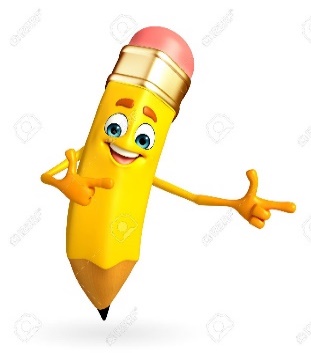 ¿Qué necesito saber?Entonces:Identificar es: Establecer, demostrar o reconocer la identidad de una cosa o persona.Entendemos por animales:I.- Look at the animals and cut the names below, paste them in the correct picture. (Mira los animales, corta los nombres de abajo y pégalos en la imagen que corresponde)*There is one sentence made for you as an example (Hay una oración hecha para ti como un ejemplo)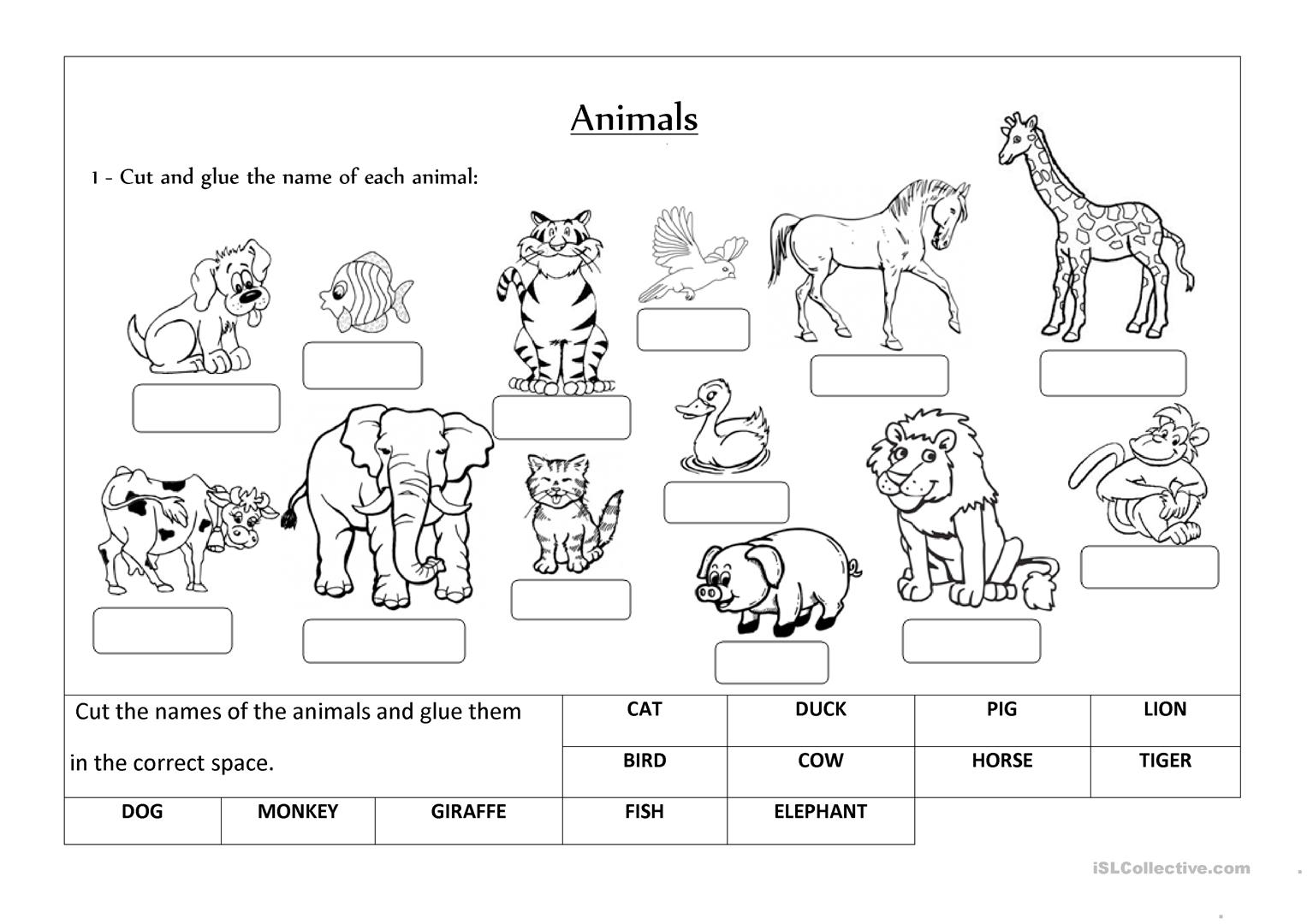 II.- Look at the animals, read the sentence and complete it with the name of the animal, then paint it with the color mentioned. (Mira los animales, lee las oraciones y complétala con el nombre del animal, luego píntalos con el color mencionado) *I wrote one animal for you as an example:*Yo escribí el nombre de un animal para ti como ejemplo: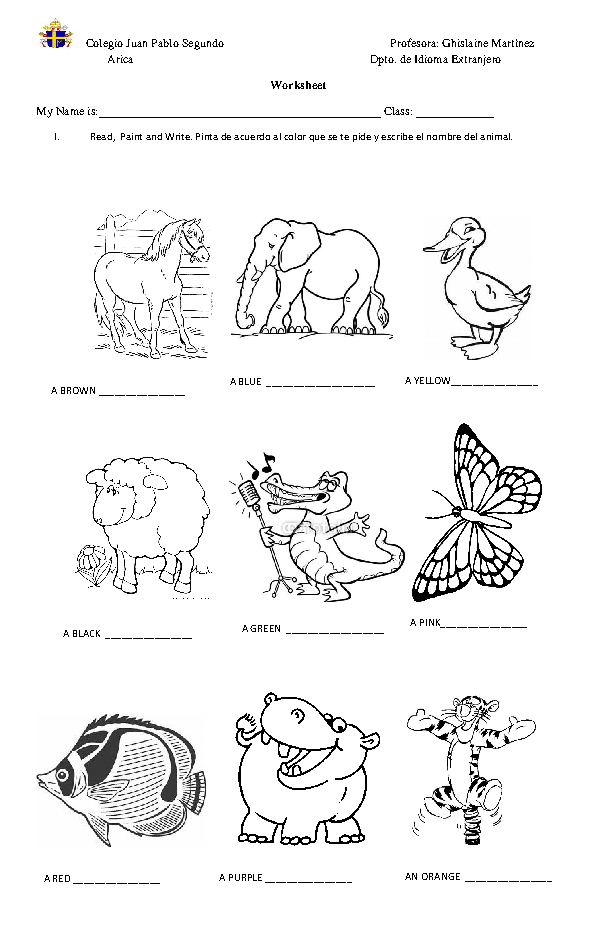 *Enviar foto de la guía desarrollada al WhatsApp del curso y archivar en cuaderno de inglés.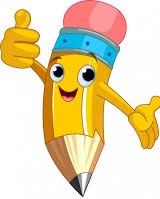 Autoevaluación o Reflexión personal sobre la actividad:1.- ¿Qué fue lo más difícil de este trabajo? ¿Por qué?…………………………………………………………………………………………………………………..Name:Grade: 3°A   Date: semana N° 15¿QUÉ APRENDEREMOS?¿QUÉ APRENDEREMOS?¿QUÉ APRENDEREMOS?Objetivo (s):  OA 13 Escribir (por ejemplo: completar o responder preguntas), de acuerdo a un modelo y con apoyo de imágenes y vocabulario dado, textos como oraciones, invitaciones y diálogos de dos o tres intercambios acerca de temas conocidos o de otras asignaturas.Objetivo (s):  OA 13 Escribir (por ejemplo: completar o responder preguntas), de acuerdo a un modelo y con apoyo de imágenes y vocabulario dado, textos como oraciones, invitaciones y diálogos de dos o tres intercambios acerca de temas conocidos o de otras asignaturas.Objetivo (s):  OA 13 Escribir (por ejemplo: completar o responder preguntas), de acuerdo a un modelo y con apoyo de imágenes y vocabulario dado, textos como oraciones, invitaciones y diálogos de dos o tres intercambios acerca de temas conocidos o de otras asignaturas.Contenidos: Animales en inglés.Contenidos: Animales en inglés.Contenidos: Animales en inglés.Objetivo de la semana: Identificar distintos animales en inglés.Objetivo de la semana: Identificar distintos animales en inglés.Objetivo de la semana: Identificar distintos animales en inglés.Habilidad: Identificar léxico clave sobre animales en inglés. Habilidad: Identificar léxico clave sobre animales en inglés. Habilidad: Identificar léxico clave sobre animales en inglés. Un animal es un ser vivo que puede moverse por sus propios medios. Los animales los podemos clasificar en: domésticos, insectos, reptiles, salvajes, de la granja, etc. Palabra en inglésSignificadoComo se pronunciaDogPerroDogMonkeyMonoMonkeiGiraffeJirafaYiráfCatGatoCatBirdPájaroBirdFishPezFishDuckPatoDakCowVacaCauElephantElefanteElefantPigCerdoPigHorseCaballoJorsLionLeónLayonTigerTigreTaigerCrocodileCocodriloKrokodailButterflyMariposaBarerflaiSheepOvejaShiipHippoHipopótamoJipo